Microsoft Outlook 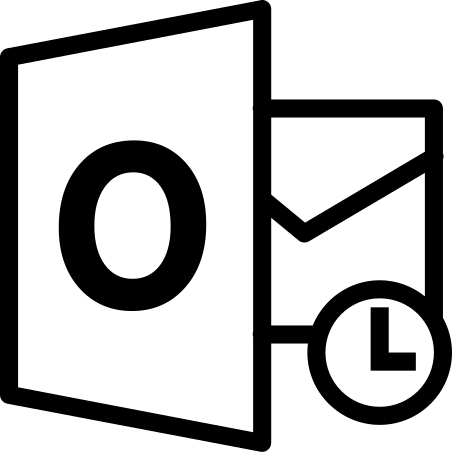 Making Email AccessibleBest PracticeFont – use a large, clear font size and style e.g. Arial 14.Set font colour to automatic.Avoid using all capital letters, italics or underlines. Include white space between sentences and paragraphs e.g. set line spacing to 1.5.Keep everything left aligned.Maintain a logical reading order.Use a descriptive subject line.Avoid using text in images as the sole method of conveying important information. If you must use an image with text in it, repeat that text in the document.Add alt text to all visuals - Alt text is what someone using a screen reader will hear when navigating over an image. If the image fails to download alt text will display in its place.  How to add alt text – In Outlook 2016 and later insert the image in your email, right click on image menu, select Format Picture, Layout & Properties. Select Alt Text and add a description of your image.When including links to websites or folders etc. It is best practice to use Hyperlinks rather inserting the whole URL.  Make sure your hyperlink is descriptive.If attachments are present, advise the reader of the number and file type.You can request accessible content using Outlook 365.End of documentVisibility Scotland is the trading name of GWSSB (formerly Glasgow and West of Scotland Society for the Blind). GWSSB is a company registered in Scotland, limited by guarantee with its registered office at 2 Queen’s Crescent, Glasgow, being a recognised Scottish Charity. Registered number SC116552. Scottish Charity Number SC009738.